Referat af Bestyrelsesmøde i Husejerforeningen Nibe HavnTid: 25.06. 2019Kl. 18.30Mødested : Bryggen 18 (hos formanden)Til stede: Poul J., Hasse, Ulrik, Lene, Casper, Poul F.Afbud: Jørgen Dagsorden:1. Opfølgning af referat fra: - Bestyrelsesmøde 190507. Vedlagt som bilag.Referatet er godkendt. Punkter til opfølgning er med på dagens dagsorden.Nyheder fra formandenDer er ingen særskilte nyheder fra FormandenNyt fra SI Hyben beplantning klippes ned.Nyheder fra bestyrelsesmedlemmerne Parkeringspladsen og evt. afmærket handicapparkering/LeneHasse tager sig af Handicap P skiltning.3.2. Opfølgning på nye fliser /Hele bestyrelsen.        Bilag vedlagt: Gennemgang af: Fremsendt beskrivelse af projektet/Hasse	        Gennemgang af:  Diverse tegninger/Hasse 	        Gennemgang af: Diverse tilbud/Poul J.     Bestyrelsen har besluttet sig for tilbuddet fra ,,Nordjydsk Mini Dozer,, og arbejdet udføres efter det notat som er vedhæftet dette bestyrelses referat.            Opfølgning på krabbebroen /Hasse Er udsat pt.Status på cykelskure /Hasse Der må jvf. Aalborg kommune ikke opføres cykelskure på området.Lene udarbejder et notat, som sendes til ejerforeningens medlemmer.Husejerforeningens økonomi/ Hasse Ingen bemærkningerStatus på hjemmesiden/Ulrik Ingen bemærkningerKommende aktiviteter Fliselægning og alm. Drift - SI opfordres til at lægge yderligere grus på arealerne på havnefronten.Ny mødedatoer 2.10.19  18303.12.19 1600 hos Lene med partner8. Evt. Der var intet referersbart under eventueltReferent Ulrik27.06.2019VedhæftningFliselægning Bryggen 2019Flisebelægningerne ved husene skal fornyes.Der skal inden arbejdet påbegyndes tages jordprøver. Svarene på disse prøver skal dokumentere, hvor den opgravede jord kan afleveres. Analyse samt deponering udføres af entreprenøren.Nye belægninger skal udføres i 40x40x7 cm betonfliser i tre rækker langs husene og med forbindelse mellem husrækkerne med tilsvarende tre rækker fliser.Forbindelsen etableres som vinkelrette forløb, se skitse nederst.”Forhaverne” skal være ca 70 cm brede mellem inderste fliser og plankeværket.Fliselæggerne forbinder rækkerne af nye fliser med husenes egne belægninger i gårdene med nye fliser. De husejere, som har etableret særligt kunstneriske eller personlige fortsættelser af gården belægninger, kan fortsat beh0lde dem men står selv for reetablering efter fliselægningen”Forhaverne” ryddes og reetableres af husejerne selv. Vi giver mindst 14 dages frist før arbejdet påbegyndes.De fliseforløb som enkelte husejere har etableret gennem græsset ud til parkeringspladserne kan beholdes / renoveres efter  husejernes / blokkenes egne ønsker. Udgift til evt. renovering af disse gangarealer skal afholdes af de enkelte husejere.Ved de små huse skal de tre fliserækker forbindes fra nr. 55 med belægningen ved restauranten.Fliserne forbindes mellem nr. 59 og nr. 60.Forlængelsen ud i græsset efter sidste hus i rækken udelades.25. 06. 2019 Mvh Hasse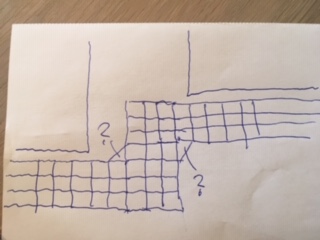 